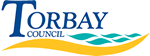 Medical Tuition ServiceMEDICAL REFERRAL FORMTO BE COMPLETED BY: Member of Community Paediatric TeamHospital ConsultantClinical Psychologist Consultant Child & Adolescent PsychiatristCAMHS Practice ManagerThe information you provide informs the Panel as to whether or not this is an appropriate referral.  Therefore please complete ALL sections as comprehensively as possible.I have sought parental permission to share the following information and I am aware that this information may be shared with other professionals working in the Education, Health and Social Care Directorate.                           Student School contacted:		 Yes □ 	No □  (please tick)Section 1Section 2Section 3Is there a safeguarding concern?		Yes □ 		No □ 	(please tick one)(If YES please give details)Section 4:Please attach the care plan.How does the medical condition impact on the student’s ability to access education? e.g. energy levels, engagement etc.What on-going support or action is your organisation providing, prescribing or putting in place for this student? Please list:e.g. 	Early Help      	Ongoing therapeutic intervention	Medication (please specify)Please list all people/agencies that have been involved to date:Please add any other information you feel which may impact upon this student’s recovery and eventual re-integration into School:Next Medical Assessment due date: It is assumed that this medical condition will continue until the end of student’s school career.      Yes □		No □		Unknown  □   (please tick one)Termly review meetings will be held.  Please give a name & contact details for a termly medical update:If medical advice on managing this illness is given to the parents, please attach a copy to this referral.Medical Tuition Service, Torbay Council, Halswell House, 53 Totnes Road, Paignton, TQ4 5LET 01803 402810Email EOTAS@torbay.gov.uk	Please return this completed form by email to jayne.horrocks@torbay.gov.uk and copy to prp@torbay.gov.uk 		 	 Referrer’s Name:Position:Contact Address:Contact Address:Organisation:Organisation:Phone Number:Date:Email: Email: Name of Student:D.O.B:School:National Curriculum Year:Name of Parent/Carer:   Name of Parent/Carer:   Student Home Address:  Student Home Address:  Telephone Number:Telephone Number:Medical Diagnosis:Date the medical diagnosis was formally identified: By Whom: Name:Contact details (phone/email):Completed by:Position:Signed:	Date: